PROJE ÖN ANKET ANALİZİYapılan ön ankete 223 öğrenci katılmıştır. Bu öğrencilerin %84’ü daha önce Erasmus projeleri hakkında bilgi sahibi değildir. %80’i daha önce bir projede görev almamıştır. %50’den fazlası iklim değişikliği hakkında bilgi sahibidir fakat %92’si iklim değişikliği ile mücadele ile ilgili herhangi bir çalışmada bulunmamıştır.%50’den fazlası geri dönüşüm malzemelerini kullanarak yeni bir ürün elde edebilmektedir. %70’den fazlası TEMA VAKFI’ nı ve görevlerini bilmemektedir. %60’dan fazlası TEMA gönüllüsü olmak istemektedir. %60’ı şimdiye kadar hiç ağaç dikmemiştir.  Projemiz sonunda öğrencilerimizin büyük çoğunluğu Erasmus projeleri hakkında bilgi sahibi olacak, iklim değişikliği ile mücadele hakkında bilgi sahibi olacak ve bu konuda çalışmalarda bulunmuş olacaktır. Bu proje boyunca geri dönüşüm malzemelerini kullanarak çeşitli ürünler tasarlayacak. Öğrencilerimizin büyük çoğunluğu TEMA Vakfı ile tanışıp gönüllü üyesi olacaktır. Proje sonunda öğrencilerimizle ağaç dikme etkinliği yapacağız ve Gazi İlkokulu Hatıra ormanına ağaç dikmiş olacağız.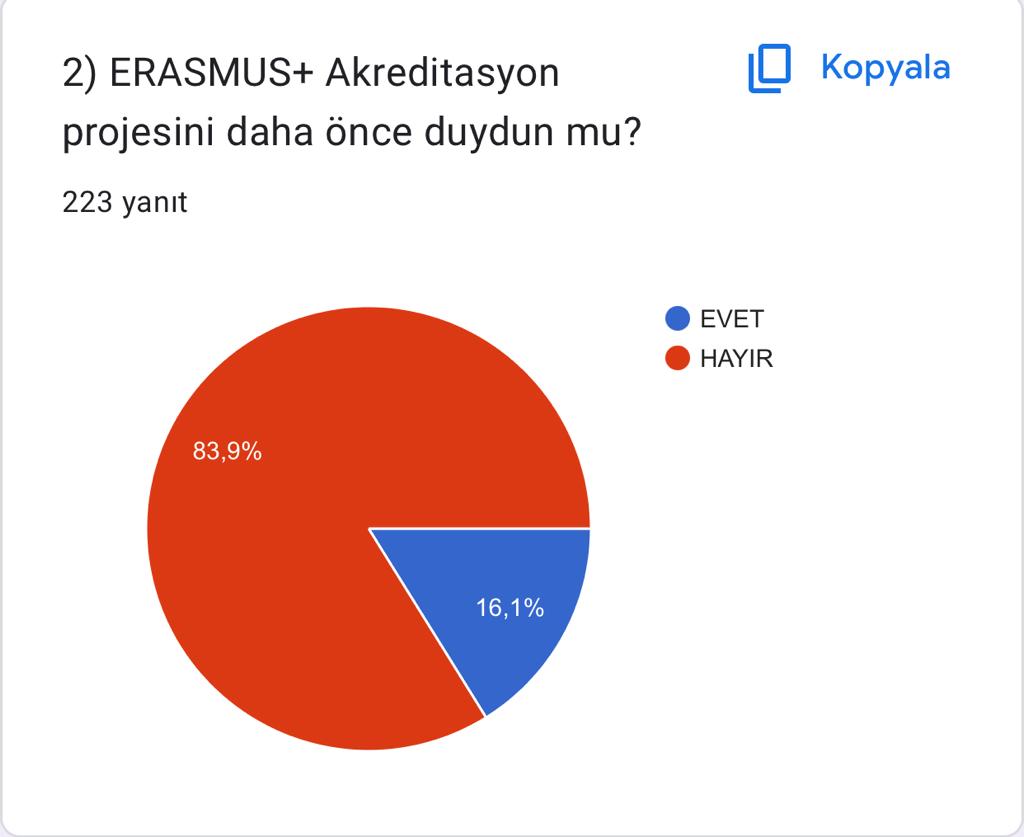 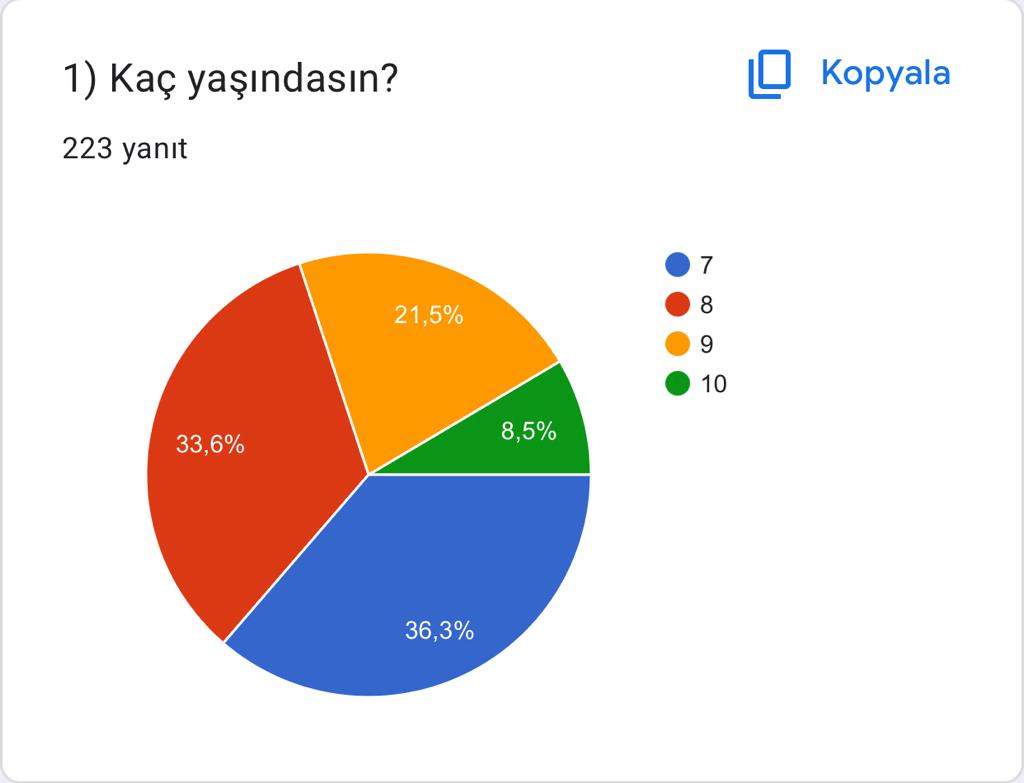 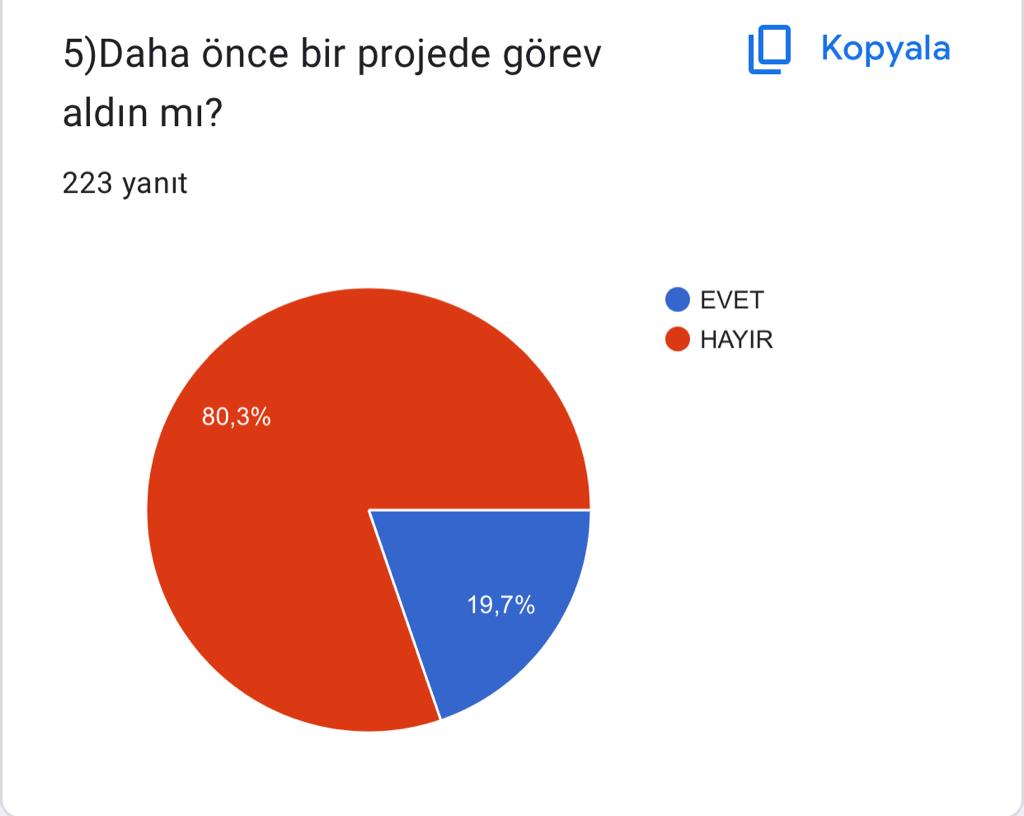 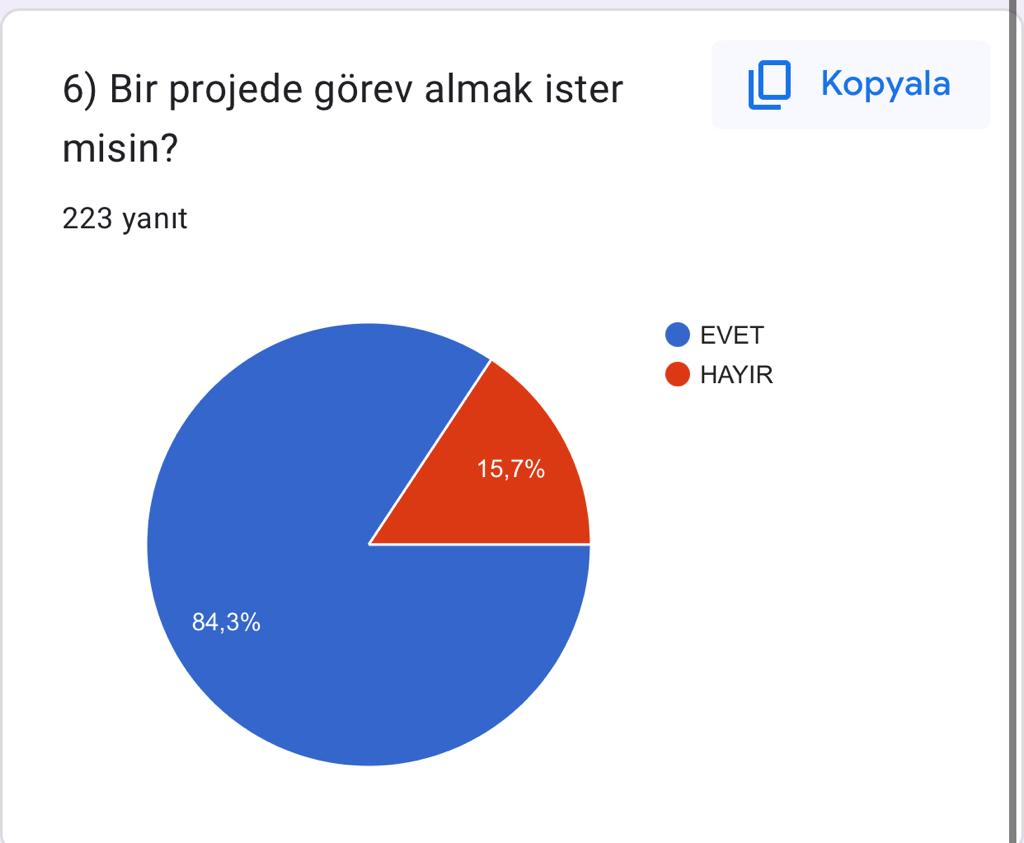 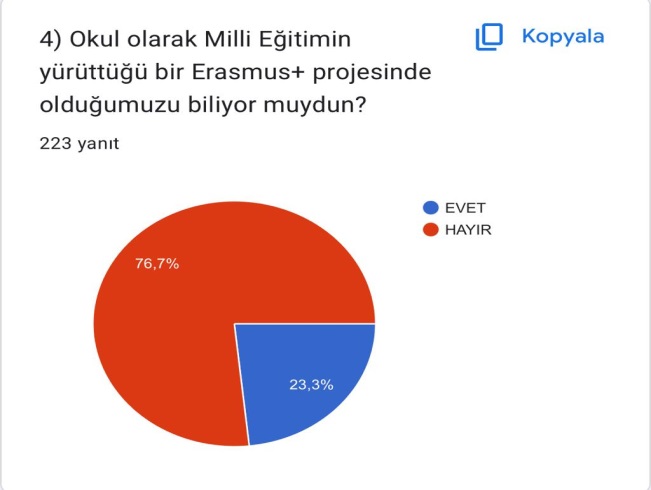 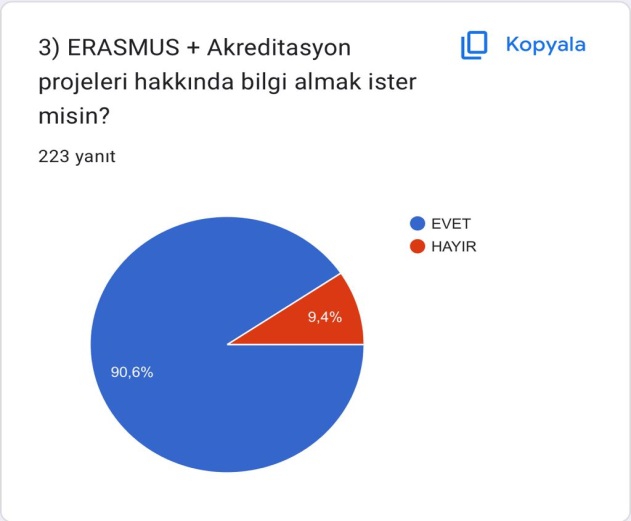 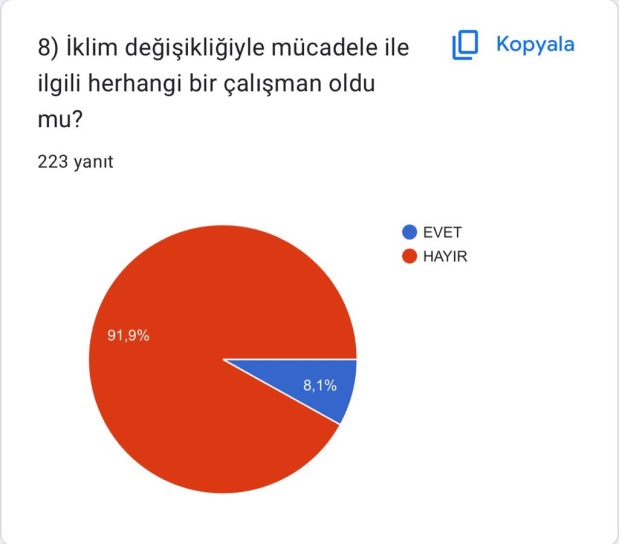 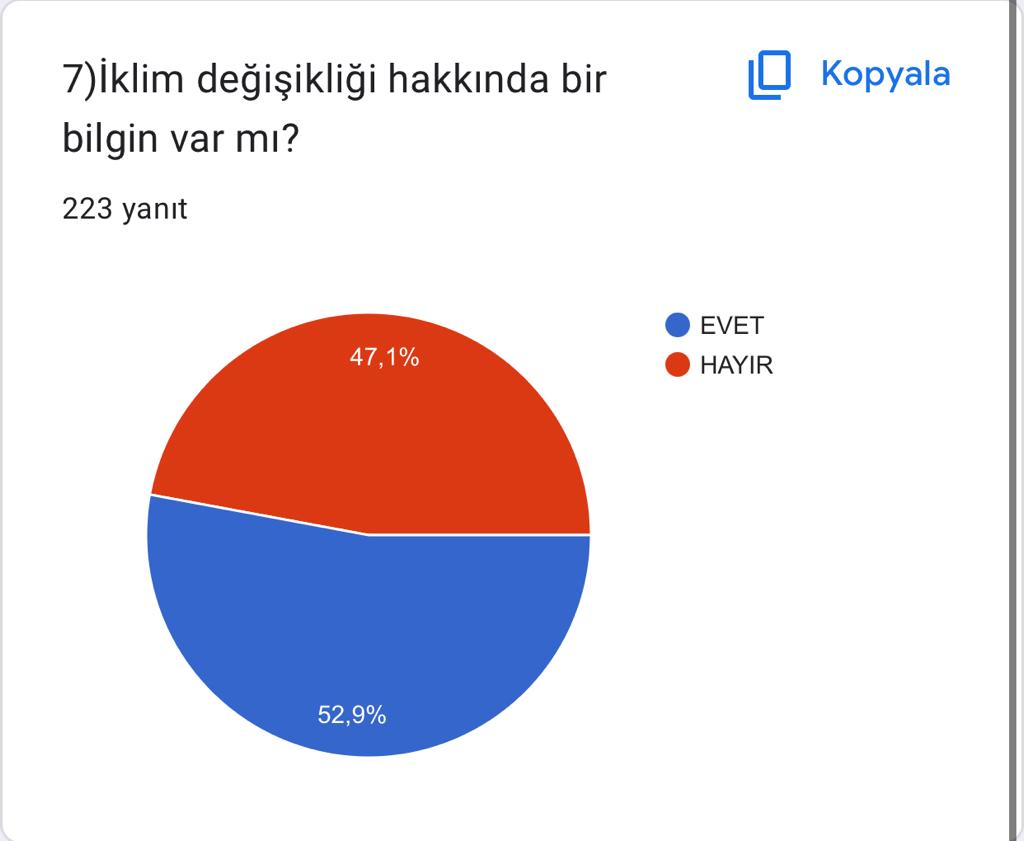 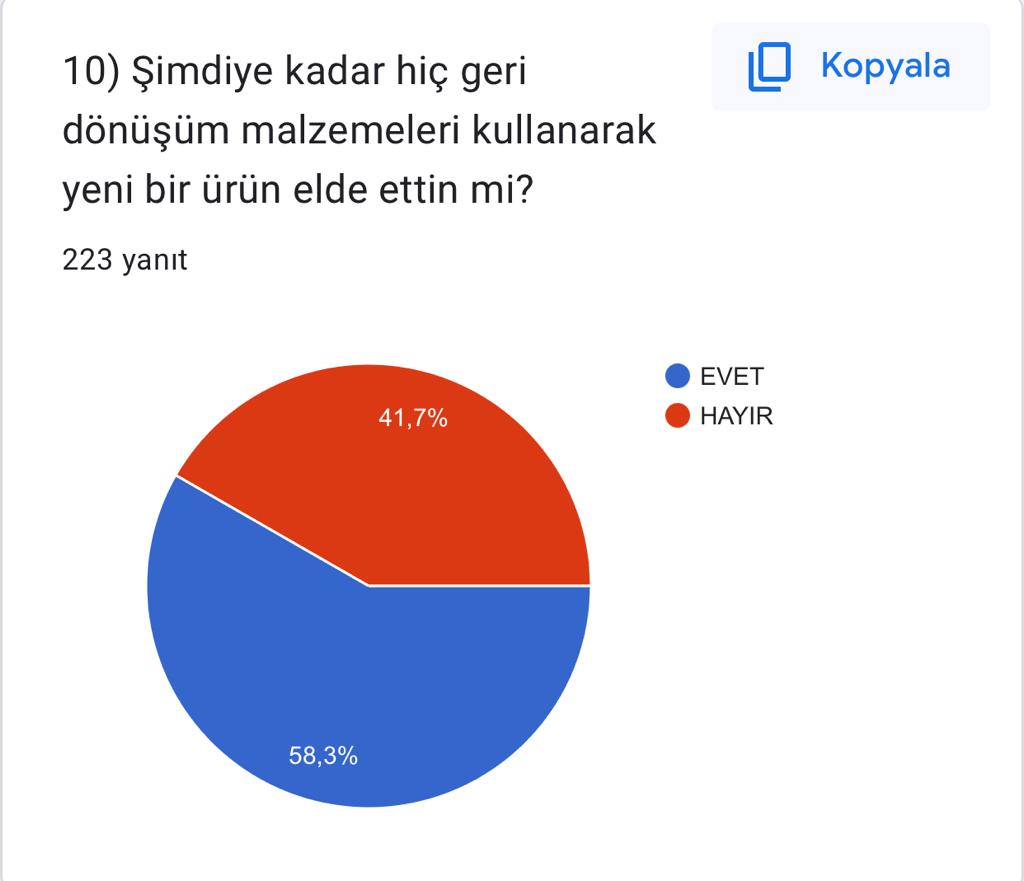 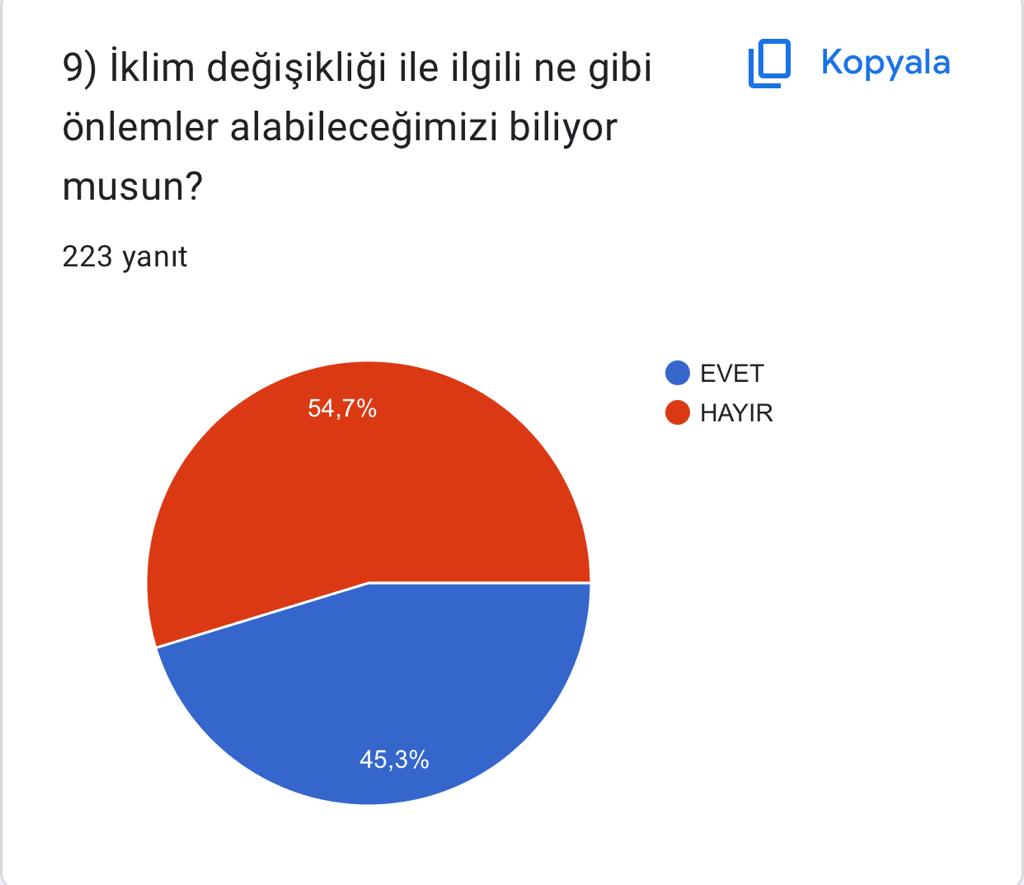 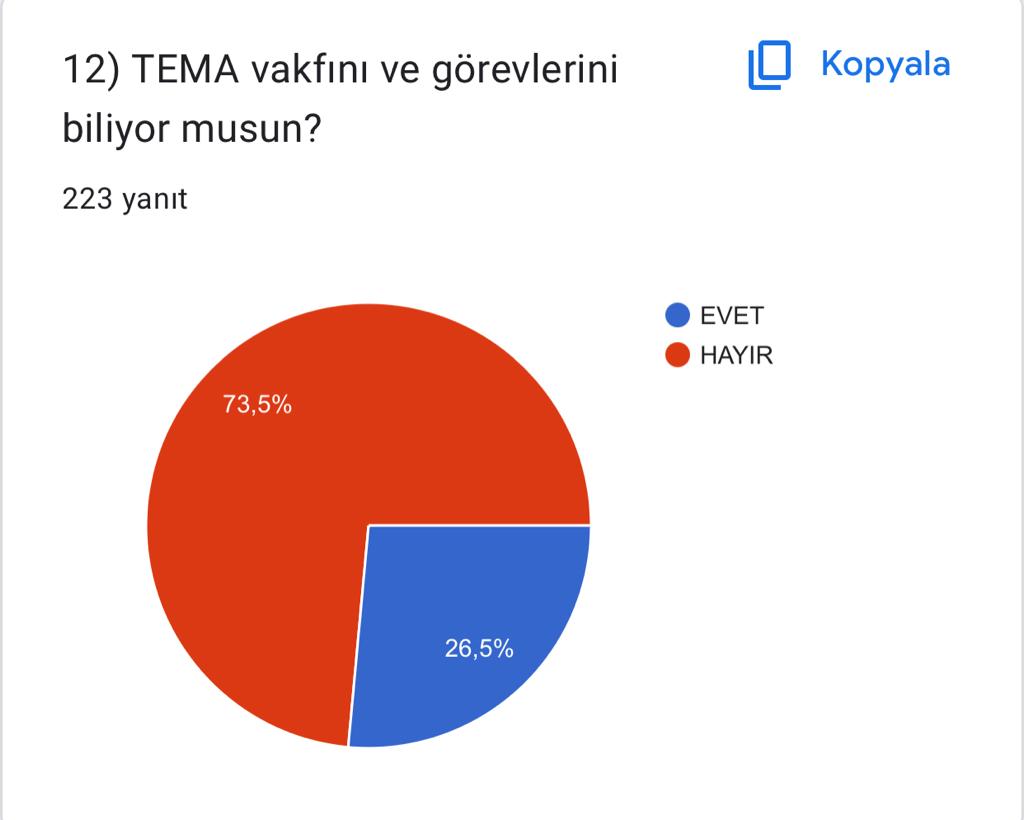 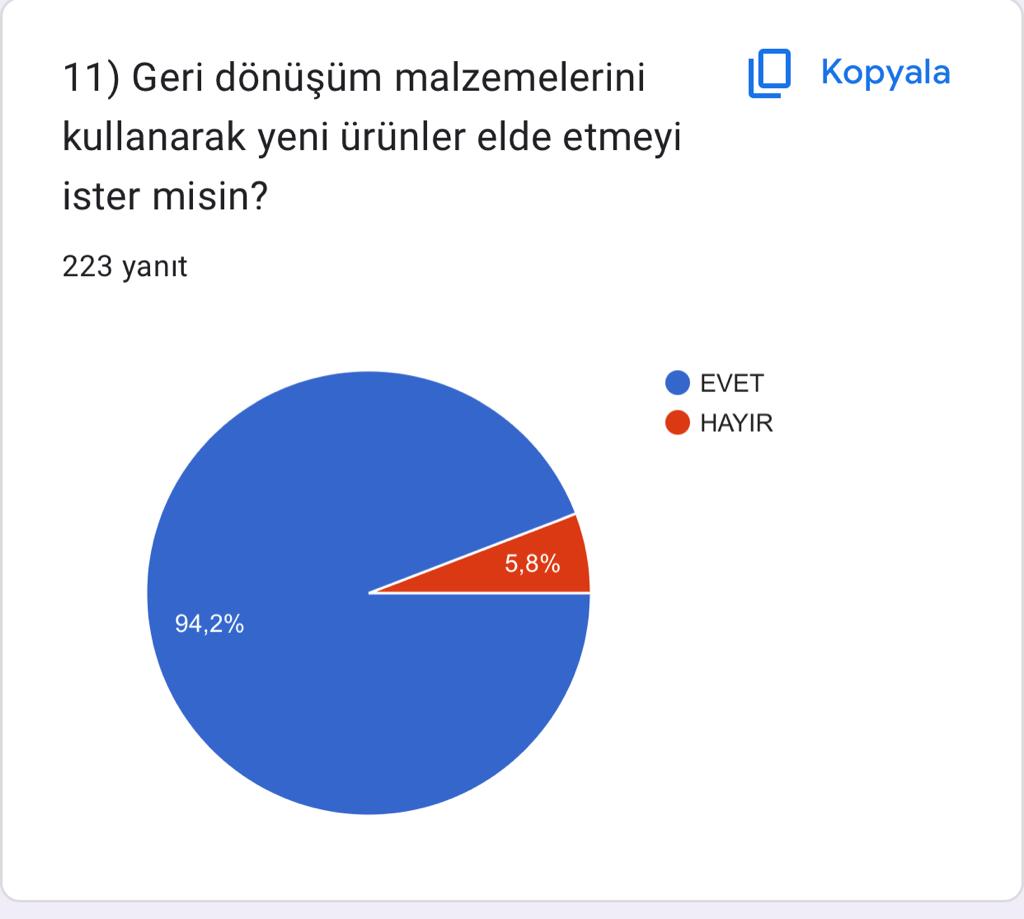 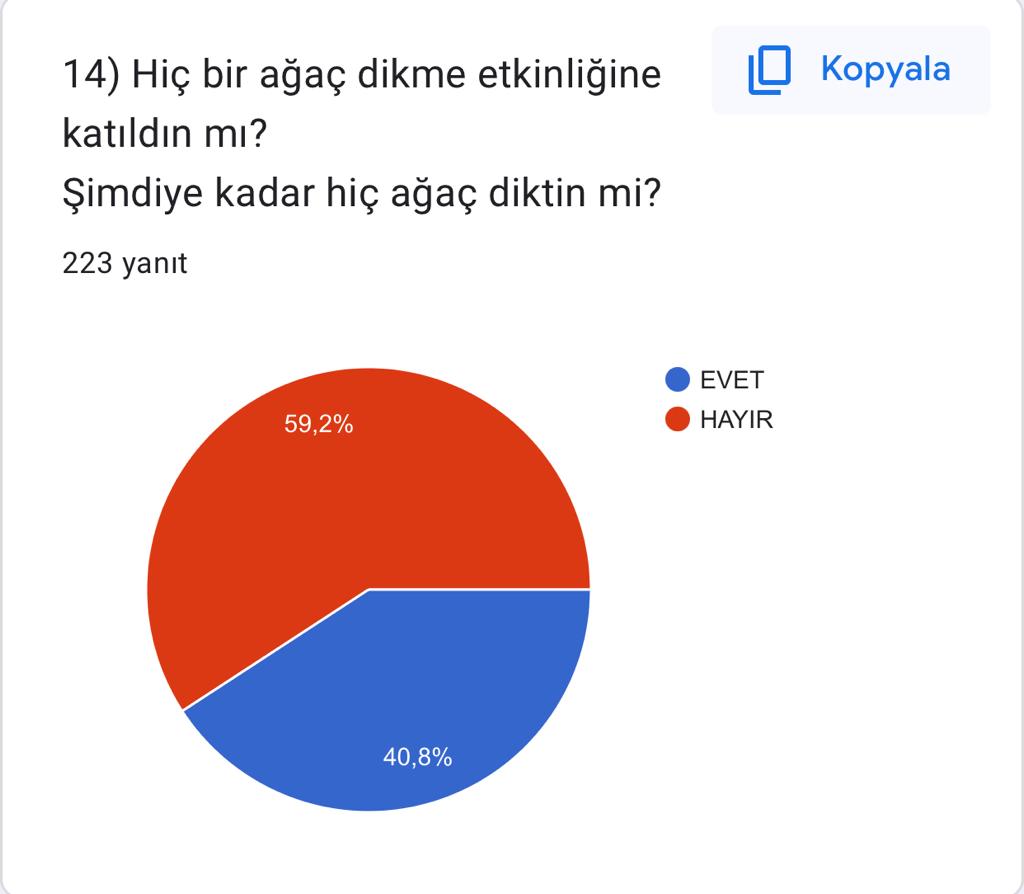 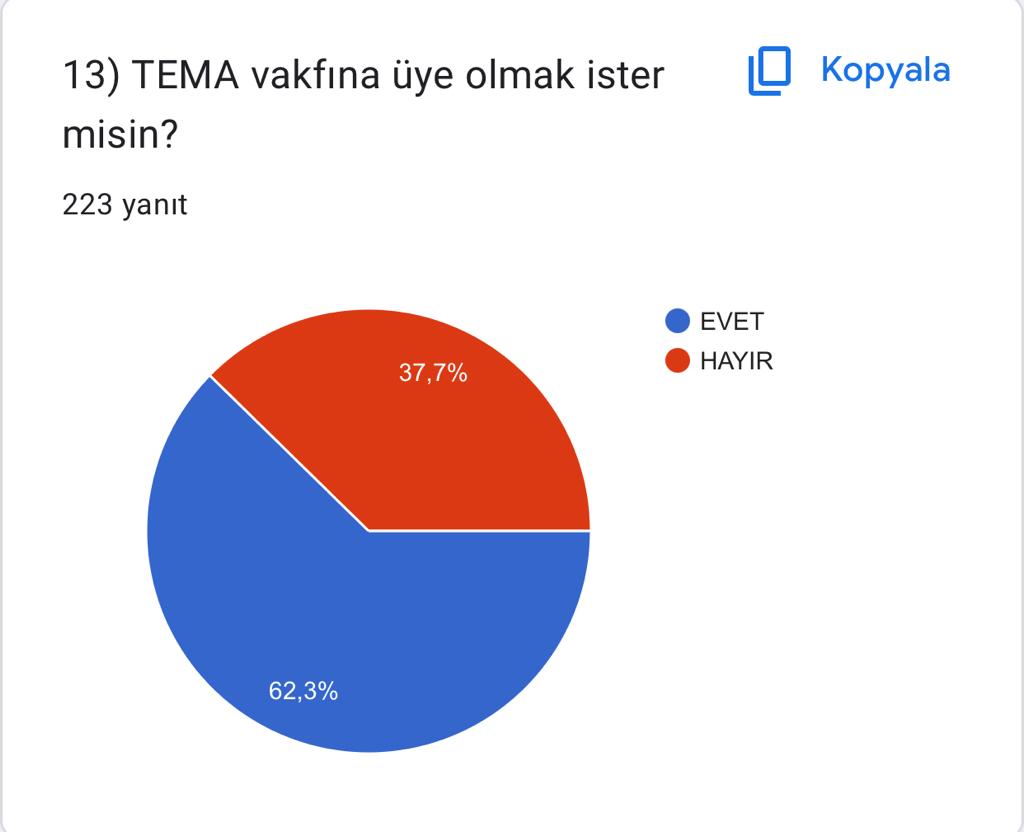 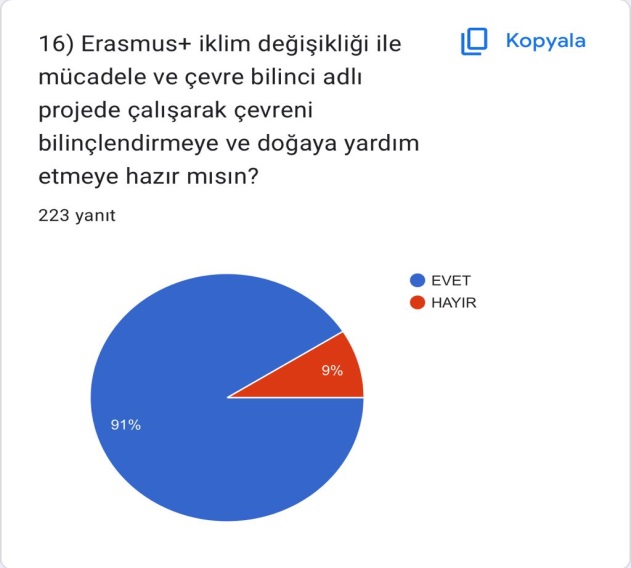 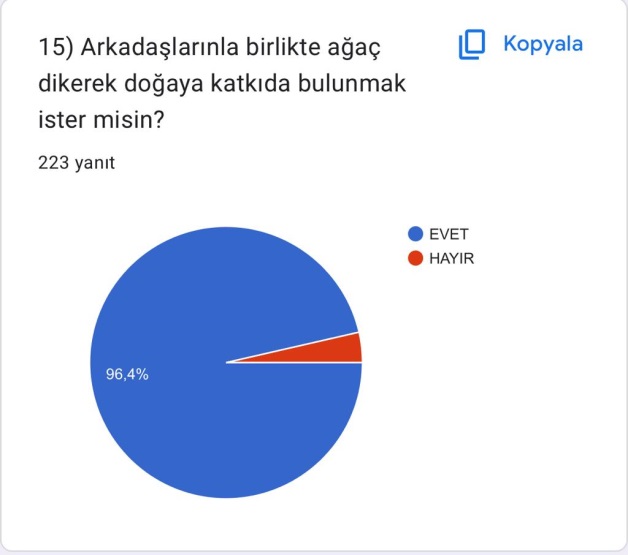 